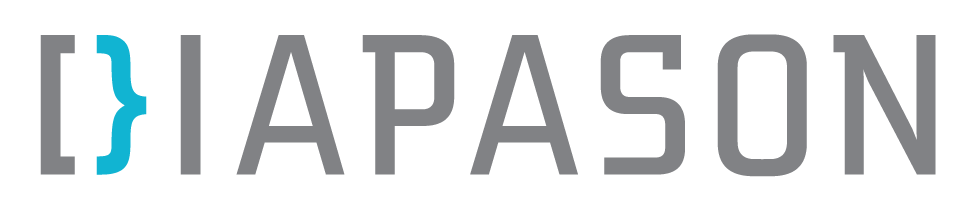 Scénario pédagogique	Informations générales* L’étudiant a accès à Internet.DéroulementClientèleUniversité 1er cycleCompétenceTrouver l’informationDurée estimée30 minutesNiveau recommandéUtiliser les fonctionnalités de recherche pour obtenir plus de résultats (* et l’opérateur booléen « OU »)Matériel nécessaire*Tutoriel Fonctionnalités de recherche – Je n’ai pas assez de résultatsImpressions de l’aide mémoireÉquipement pour projectionPowerpoint– Pêche miraculeuseTutoriel Fonctionnalités de recherche – Je n’ai pas assez de résultatsImpressions de l’aide mémoireÉquipement pour projectionPowerpoint– Pêche miraculeuseTutoriel Fonctionnalités de recherche – Je n’ai pas assez de résultatsImpressions de l’aide mémoireÉquipement pour projectionPowerpoint– Pêche miraculeuseActivitéÉtapesMatérielDuréeIntroductionMot de bienvenue.Utiliser l’analogie proposée dans le PowerPoint pour parler d’un nombre de résultats insatisfaisant. Poser les questions en fonction de l’image.Image 1 (un hameçon) : Qu’est-ce qui vous décourage le plus quand vous cherchez dans une base de données?Image 2 (plusieurs hameçons) : Comment vous y prenez-vous pour obtenir plus de résultats?Présenter l’activité en fonction des réponses obtenues:Rappeler l’objectif de l’activité au besoin (niveau recommandé) : Présenter sommairement le déroulement.Présentation – Pêche miraculeuse 7 minObtenir plus de résultatsPrésenter le tutoriel :Donner l’objectif du tutoriel.Spécifier de ne pas hésiter à revenir en arrière dans les onglets.Faire réaliser le tutoriel par les étudiants.Circuler parmi les étudiants et répondre à leurs questions.Tutoriel Fonctionnalités de recherche – Je n’ai pas assez de résultats10 minConclusionRécupérer les apprentissagesDemander aux étudiants un point qu’ils ont retenu de l’activité. Spécifier qu’ils devront établir les concepts et les mots-clés avant d’entreprendre une recherche efficace dans les outils de la Bibliothèque.Remettre aux intéressés l’aide mémoire.Aide mémoire10 min